ПРЕСС-РЕЛИЗ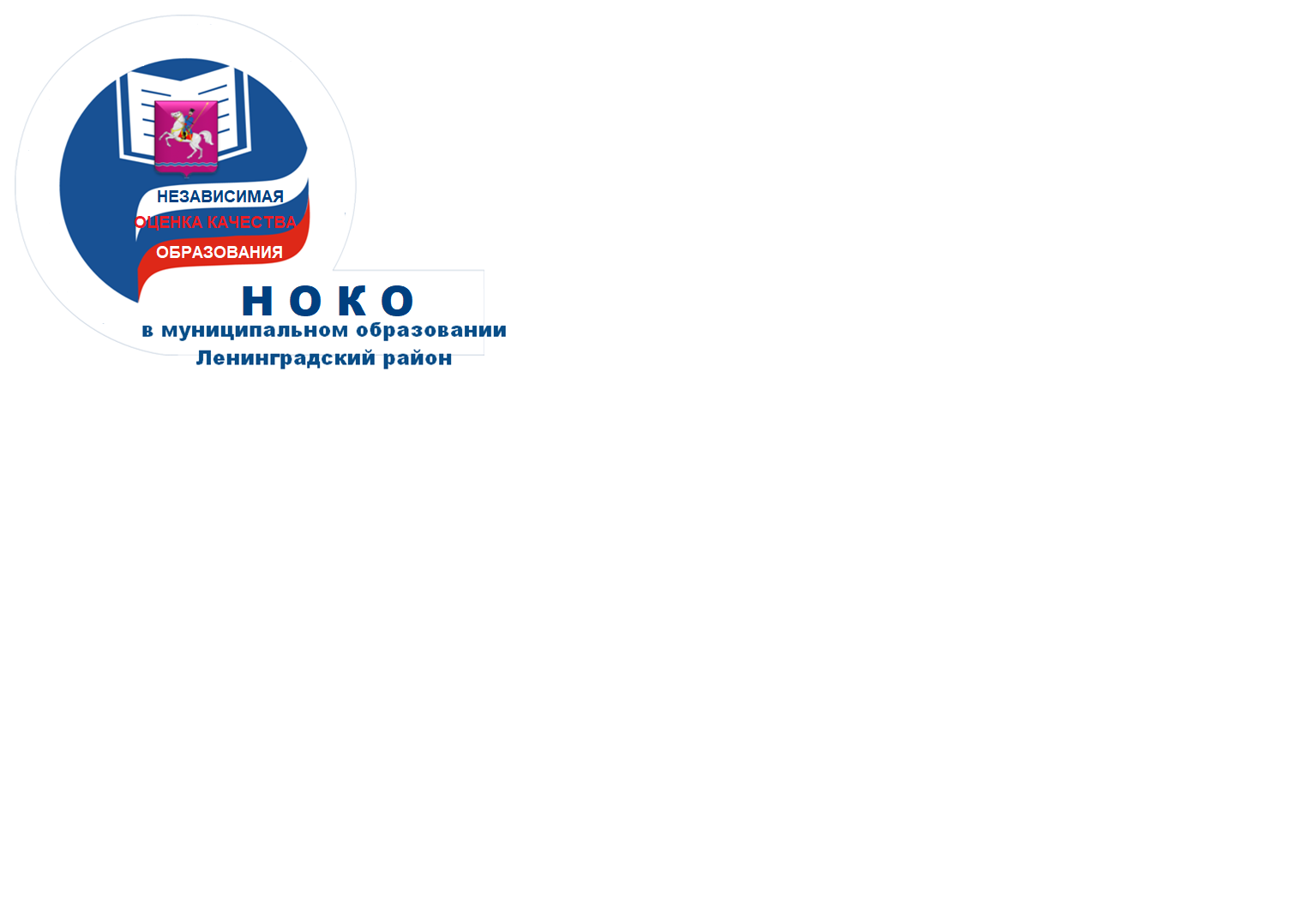 Независимая оценка качества социальных услуг на bus.gov.ruОрганизации,  осуществляющие образовательную деятельность на территории муниципального образования Ленинградский район  один раз в три года проходят независимую оценку качества оказания услуг. Результаты независимой оценки качества оказания услуг организациями  размещаются на портале bus.gov.ru. Официальный сайт www.bus.gov.ru реализует возможность оставить свой отзыв гражданами о качестве услуг и принять участие в оценке деятельности организаций системы образования. 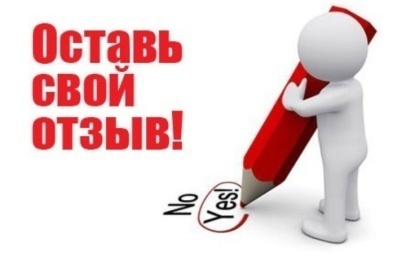 С результатами независимой оценки качества оказания услуг организациями социальной сферы можно ознакомиться перейдя по ссылке: http://bus.gov.ru/pub/independentRating/list I. Для того чтобы оценить качество предоставляемых услуг учреждения  необходимо: 1. Зайти на сайт www.bus.gov.ru 2. Выбрать регион 3. В строке поиска набрать наименование организации 4. Выбрать вкладку «Оценить» 5. В появившемся окне поставить оценку (по шкале от 1 до 5) 6. После выставления оценок по выбранным критериям необходимо ввести символы с картинки и выбрать кнопку «Оценить»II. Чтобы оставить отзыв о качестве услуг, предоставляемых организациями в сфере образования: 1. Зайти на сайт www.bus.gov.ru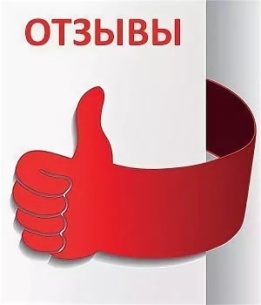 2. Выбрать регион 3. В строке поиска набрать наименование организации 4. Выбрать вкладку «Оставить отзыв» 5. В случае появления окна «Политика безопасности», отметить пункт галочкой и выбрать «Оставить отзыв»6. Заполнить форму.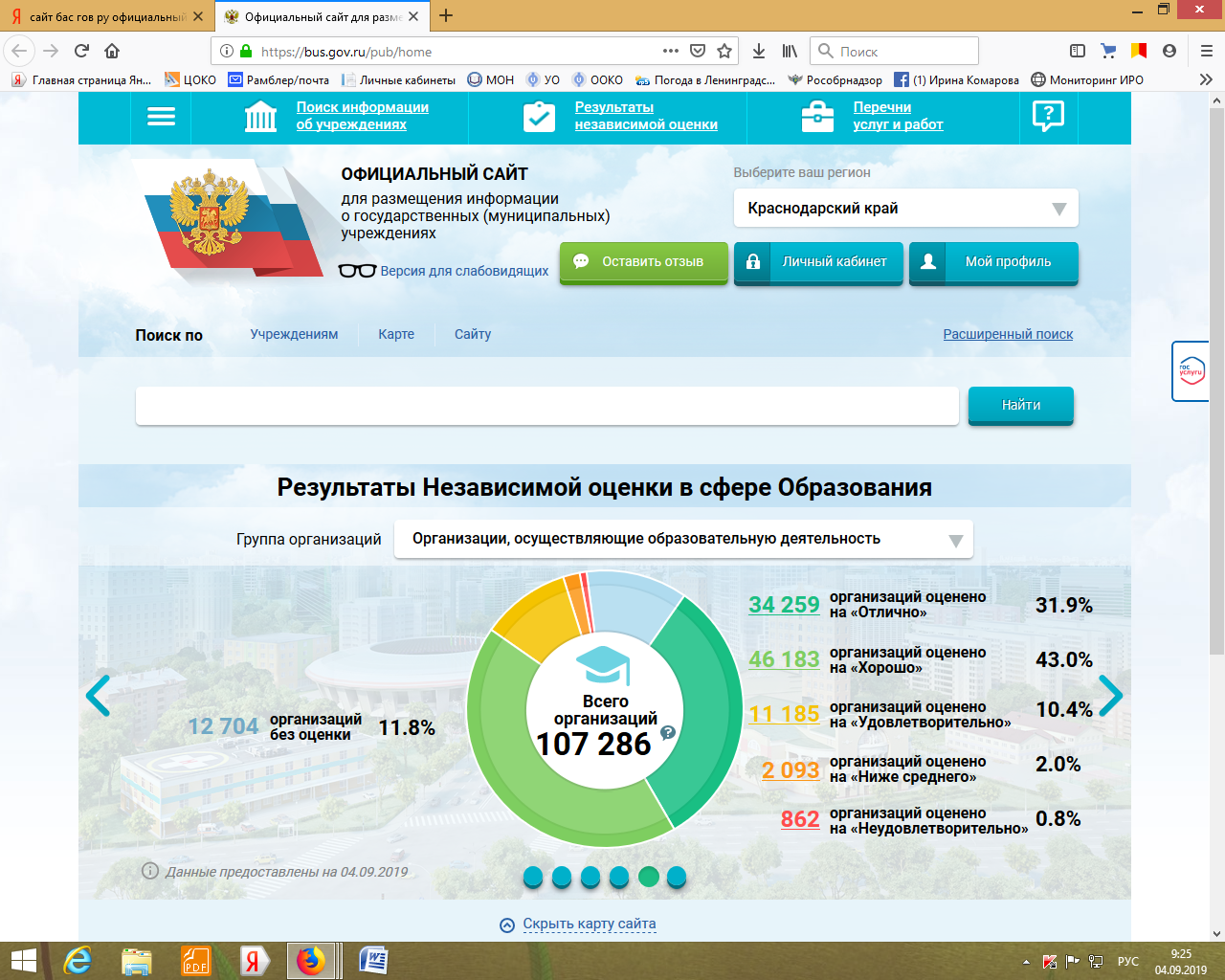 